УКРАЇНАЧЕРНІВЕЦЬКА ОБЛАСНА ДЕРЖАВНА АДМІНІСТРАЦІЯЧЕРНІВЕЦЬКА ОБЛАСНА ВІЙСЬКОВА АДМІНІСТРАЦІЯДЕПАРТАМЕНТ ОСВІТИ І НАУКИвул. М. Грушевського, 1, м. Чернівці, 58002, тел. (0372) 55-29-66, факс 57-32-84,Е-mail: doncv@ukr.net   Код ЄДРПОУ 3930133702.06.2023 № 01-34/1221                      На № ____________від _____________Керівникам органів управління у сфері освіти територіальних громадКерівникам закладів освіти обласного підпорядкуванняДепартаментом освіти і науки Чернівецької обласної державної адміністрації (обласної військової адміністрації) спільно з Чернівецьким національним університетом імені Юрія Федьковича та Інститутом післядипломної педагогічної освіти Чернівецької області  07 червня 2023 року організовано проведення  Науково-практичної конференції "Історична освіта в Україні: стан і перспективи".Метою Конференції є об’єднання зусиль учених та практиків різних куточків Буковини щодо пошуку, осмислення та проєктування шляхів розвитку історичної освіти і науки в надзвичайних умовах сьогодення.Цільова аудиторія: вчителі та викладачі історії закладів освіти області. Місце проведення: м. Чернівці, вул. Коцюбинського, 2, Мармурова зала Чернівецького національного університету імені Юрія Федьковича.Дата проведення: 07.06.2023 , 11.00 . Початок реєстрації: 10.00 Для участі у Конференції необхідно заповнити анкету для реєстрації за посиланням: https://docs.google.com/forms/d/1yaHMpjvrCuLoL1vbYRq7jrr3cLzgayh9_o_waEiTcuE/edit . Кінцевий строк реєстрації: 06 червня 2023 року до 10.00. Відібрані учасники до 16.00 06 червня 2023  отримають запрошення на свої електронні адреси. Просимо пошити інформацію про можливість участі у Науково-практичної конференції "Історична освіта в Україні: стан і перспективи» серед педагогічних та науково-педагогічних працівників закладів освіти області.Контакна особа: Юлія Дячук, (050) 60 76 113.Заступник директора Департаменту –начальник управління освіти, науки та цифрової трансформації                                                             Оксана ГРИНЮКЮлія Дячук, 55 18 16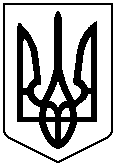 